Федеральное государственное бюджетное образовательное учреждение высшего образования "Красноярский государственный медицинский университет имени профессора В.Ф.Войно-Ясенецкого"Министерства здравоохранения Российской ФедерацииКафедра нервных болезней с курсом медицинской реабилитации ПОЗав.кафедрой: ДМН, проф. Прокопенко С.ВРЕФЕРАТ :«Синдром Гийена-Барре у детей»Выполнила: Ординатор второго года обучения Потылицына Н.ВКрасноярск 2020гСодержание:Причины возникновения болезниСимптомыЧем опасно течение синдрома?Диагностика заболеванияЛечениеПрофилактика синдромаПрогнозСиндром Гийена-Барре – это острая форма прогрессирующей воспалительной полинейропатии, которая характеризуется мышечной слабостью и расстройством полиневритической чувствительности. Болезнь называют также идиопатическим полиневритом в острой форме, параличом Ландри или воспалительной демиелинизирующей полирадикулонейропатией. Недуг является представителем аутоиммунных аномалий. Обычно патология имеет специфические признаки, которые позволяют распознать ее на самых ранних сроках развития и вовремя начать адекватное лечение. Доказано, что более 80% заболевших имеют благоприятный прогноз и полностью излечиваются.Синдром Гийена-Барре (СГБ) наблюдается во всех возрастных группах, но особенно ему подвержены люди в возрасте 35-50 лет, причем с равной частотой как у женщин, так и у мужчин. Заболеваемость на 100 000 человек составляет от 0,4 до 4 случаев.Ученые разных стран изучают синдром уже на протяжении 100 лет, но выяснить точные причины, провоцирующие возникновение заболевания, все еще до конца не могут.Считается, что появление и развитие аномалии происходит вследствие нарушения работы иммунной системы пациента. Когда человек полностью здоров, при попадании чужеродных клеток в организм, иммунитет начинает сражаться с инфекцией, отторгая все ее опасные элементы. Больной выздоравливает. При СГБ организм начинает путать «своих и чужих»: нейроны больного принимаются как чужеродные и подвергаются «атаке». Происходит разрушение нервной системы – возникает синдром.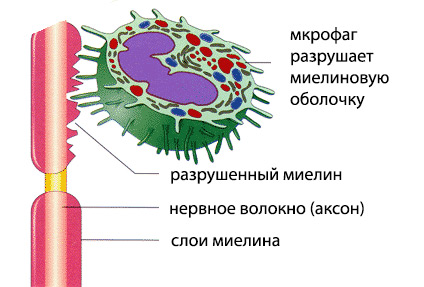 Из-за чего происходят нарушения в работе самой иммунной системы до конца неизвестно. К наиболее распространенным причинам специалисты относят:Черепно-мозговые травмы. Сильный удар головой, любые ее повреждения, а также отеки, опухоли или кровоизлияния в мозг могут стать главным фактором развития синдрома. Именно поэтому при обращении больного к специалисту, в первую очередь, врач должен узнать о наличии каких-либо черепно-мозговых повреждений.Инфекции. Недавно перенесенные вирусные инфекции сильно ослабляют иммунитет человека, увеличивая тем самым вероятность появления СГБ. Защитный механизм организма воспринимает нейроны как инфекцию и с помощью лейкоцитов продолжает убивать их. В этом случае синдром проявляется спустя одну-три недели после инфекционного заболевания.Аллергии. Недуг часто развивается у аллергиков, например, после химиотерапии, вакцинации от полиомиелита и дифтерии или тяжелых хирургических вмешательств.Генетическая предрасположенность. Большинство болезней передается по наследству, исключением не становится и синдром Гийена-Барре. Если в роду уже кто-то перенес патологию, то, скорее всего, она возникнет и у потомков. В таком случае нужно особенно следить за своим здоровьем: беречь голову и стараться не запускать инфекционные заболевания.В детском возрасте синдром развивается крайне редко. Болезнь может иметь врожденный или приобретенный характер. Любые аномалии внутриутробного развития способны привести к развитию синдрома:Гестоз;Частый прием лекарственных препаратов во время беременности;Наличие аутоиммунных заболеваний у матери;Длительные инфекции в период вынашивания ребенка;Употребление наркотиков, алкоголя или курение.К приобретенным причинам можно отнести:Пассивное курение ребенка;Гормональные сбои в организме;Вакцинации;Самолечение;Нарушение обмена веществ;Расстройства неврологического характера;Развитие опухолевых процессов.СимптомыБолезнь может проявляется 3 формами:Острой. Все признаки заболевания появляются одновременно в течение 1-2 дней.Подострой. Инкубационный период составляет от 15 до 20 дней.Вялотекущей, хронической. Это одна из самых опасных форм, так как практически не поддается лечению.Первые симптомы СГБ как у детей, так и у взрослых напоминают заражение обычной вирусно-респираторной инфекцией:Ломота в костях, суставах;Гипертермия;Сильная слабость;Воспаление верхних дыхательных путей;Онемение конечностей;Иногда больных беспокоят различные расстройства ЖКТ.Помимо общих признаков выделяют также более явственные:Слабость конечностей. Вследствие разрушения нервных клеток происходит снижение или полная потеря чувствительности в области мышц. Сначала боль появляется только в голенной части ног, после – дискомфорт поражает кисти рук и ступни. Больного беспокоят покалывания и онемения пальцев. В тяжелых случаях – нарушается координация движений: человеку становится трудно самостоятельно держать ручку, писать пораженной конечностью. Стоит заметить, что симптомы болезни проявляются симметрично: одновременно поражаются 2 руки или ноги.Увеличение живота, которое заметно даже визуально. Выпяченный живот является одним из главных показателей наличия заболевания. Это происходит вследствие того, что дыхание больного перестраивается на брюшной тип из-за ослабления диафрагмы.Недержание. У человека с синдром СГБ нарушается здоровое функционирование мочевого пузыря, моча начинает вытекать непроизвольно.Затрудненное глотание. Глотательный рефлекс нарушается из-за того, что мышцы глотки ослаблены. В этом случае больной может поперхнуться даже слюной. Постепенно ослабевают и мышцы рта, что приводит к дискомфорту во время пережевывания пищи.Синдром Гийена-Барре затрагивает практически все системы органов, поэтому необоснованная гипертония, тахикардия или банальное ухудшение зрения может стать первым, пусть и скрытым, признаком развития патологии.Чем опасно течение синдрома?Обычно аномалия развивается медленно на протяжении 2-3 недель. Сначала возникает легкая слабость в суставах, которая со временем усиливается и действительно начинает доставлять дискомфорт больному.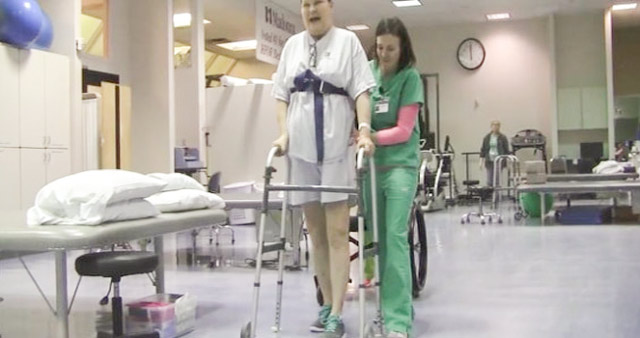 Сразу после покалывания, при остром течении болезни, возникает общее недомогание, слабость в плечевом и тазобедренном отделах. Спустя несколько часов появляются трудности в дыхании. В этом случае обязательно необходимо обратиться за помощью в больницу. Обычно пациента сразу же подключают к системе искусственного дыхания, а после оказывают необходимое медикаментозное и физиотерапевтическое лечение.При острой форме заболевания патология уже на второй-третий день может полностью парализовать какую-либо конечность.Также при отсутствии своевременного лечения больному грозит:Снижение иммунитета;Дыхательная недостаточность;Малоподвижность суставов;Периферический паралич;Проблемы адаптации в социуме;Затруднение жизнедеятельности;Инвалидизация;Летальный исход.Диагностика заболеванияДля того чтобы поставить диагноз СГБ пациенту, необходимо уточнить несколько аспектов:Когда в последний раз человек болел каким-либо вирусным заболеванием. Доказано, что в 80% случаев синдром возникает вследствие недавно перенесенных инфекций.Принимает ли больной лекарственные препараты в настоящее время и если да, то какие. Они также помогут стать причиной развития СГБ.Как давно пациент прививался от каких-либо болезней.Страдает ли больной аутоиммунными или опухолевыми заболеваниями.Переносил ли человек оперативные вмешательства недавно.Были ли серьезные травмы какой-либо части тела.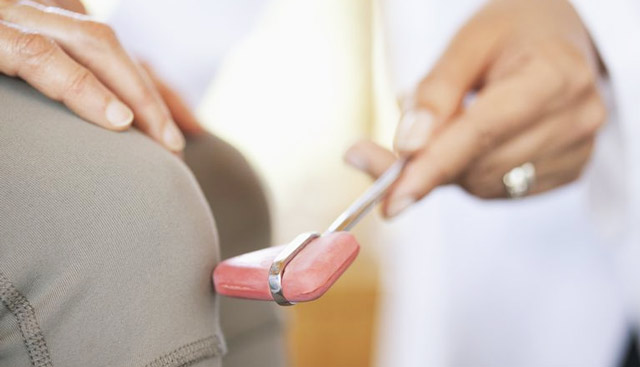 Также следует провести и следующие исследования:Общий анализ крови и мочи;Биохимический анализ крови;Серологические и вирусологические обследования;Исследование спинномозговой жидкости;Магнитно-резонансную томографию;Электрокардиографию;Регистрацию электрической активности мышц;Рентген или УЗИ пораженной области;Исследование внешнего дыхания;Исследование основных витальных показателей.Мышечная слабость одновременно в нескольких конечностях и арефлексия сухожилий могут стать еще одним явным признаком синдрома Гийена-Барре. Сюда же относятся и различные нарушения в области таза, полиморфноядерные лейкоциты, асимметрии парезов и расстройства чувствительности.Дифференциальная диагностикаНесмотря на то что симптомы СГБ похожи на признаки многих других заболеваний (дифтерию, порфирию, поперечный миелит, ботулизм и миастению), их все-таки необходимо отличать для дальнейшего верного лечения. При дифференциальной диагностике стоит учитывать следующие факторы:При подозрениях на полиомиелит необходимо собрать данные эпидемиологического исследования, учесть симптоматику со стороны желудочно-кишечного тракта, выявить высокий цитоз в спинномозговой жидкости, асимметричность поражения и отсутствие нарушений чувствительности. Подтвердить диагноз можно с помощью серологического или вирусологического анализа.Полиневропатия отличается появлением психопатологических признаков, а также боли в области таза и живота. Отклонение основных показателей от нормы в моче тоже свидетельствует о развитии недуга.Поперечный миелит сопровождает нарушение функционирования тазовых органов, отсутствие поражения нервов черепа.Симптомы аномалии можно перепутать с инфарктом головного мозга. Но в этом случае патология поражает организм за несколько минут и часто приводит к коме. Установить точную причину нарушения функционирования систем организма поможет МРТ.Ботулизм отличается отсутствием расстройств чувствительности и каких-либо изменений в ликворе.Лечение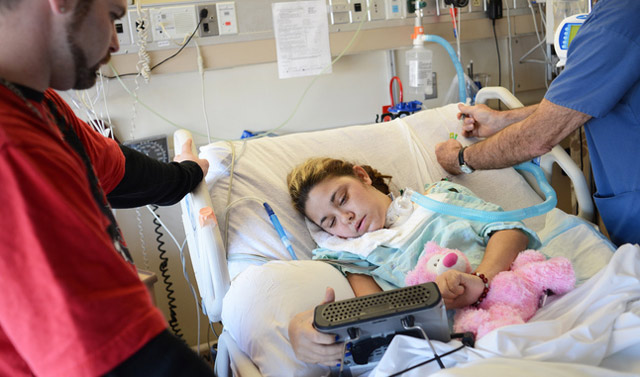 Больные с диагнозом СГБ обязательно должны быть госпитализированы в стационар. Примерно в 30% случаев необходимо провести ИВЛ. Терапия патологии выполняется на следующих уровнях:Реанимационном;Симптоматическом;Кровоочищающем;Препаратном;Мышечно-восстановительном;Профилактическом.Реанимационная терапияЕсли аномалия находится в острой форме, проводится реанимационное лечение, которое нацелено на купирование симптомов:Больного подключают к системе искусственного дыхания;Применяют катетер для выведения мочи;Устанавливают трахейную трубку и зонд, если есть проблемы с глотанием.Симптоматическая терапияДанный вид лечения проводится с использованием различных медикаментов:Антигипертензивные средства: «Анаприлин», «Метапролол»;Терапия антибиотиками: «Норфлоксацин»;Препараты, которые помогают стабилизировать сердечный ритм и давление: «Пропранолол», «Анаприлин» (при тахикардии), «Пирацетам» (при брадикардии);Низкомолекулярный гепарин: «Гемапаксан», «Цертопарин»;Препараты, купирующие боль – НПВС или «Габапентин», «Прегабалин»;Жаропонижающие, когда температура поднимается выше 38 градусов: «Ибуклин», «Некст»;Слабительные средства: «Бисакодил», «Лаксатин».ПлазмаферезОдной из наиболее действенных процедур, направленных на лечение СГБ, является аппаратная чистка крови – плазмаферез. Она помогает купировать аутоиммунный процесс в организме. Показана при тяжелом и среднетяжелом течении болезни. Обычно проводят около 4-6 операций с перерывом в один день. Вместо плазмы в кровь вводят специальный изотонический раствор натрия или альбумина, посредством которого кровь очищается и нормализуется функционирование всех систем организма.Оперативное лечение синдромаЕсли ИВЛ была проведена более 7-10 суток, следует наложить трахеостому – искусственное дыхательное горло. В тяжелых случаях может потребоваться и гастрострома – отверстие в желудке, созданное оперативным путем для кормления больного.Немедикаментозная терапия народными средствамиВылечить СГБ народными средствами невозможно. Но справиться с некоторыми его симптомами вполне реально:Повышенная температура. Рекомендуется обильное питье и проветривание помещения. Сбить температуру поможет чай с лимоном, отвары с разными ягодами и сухофруктами: клюквой, клубникой, смородиной, черникой, ягодами малины и курагой. Можно заварить липовый цвет, ромашку, зверобой, осиновые почки, мяту и чабрец – оставить на полчаса, после – пить маленькими глотками.Ломота в костях. Справиться с ней поможет брусничный чай, компресс из листьев свежей капусты, хрена и лопуха, ванны с хвойным экстрактом или с отварами лекарственных трав.Слабость. Врачи рекомендует как можно чаще дышать свежим воздухом и проветривать помещение. Нужно стараться употреблять большее количество белков. Также необходима пища, богатая витаминами и микроэлементами. А сладкий крепкий чай или шоколадка помогут поднять настроение.РеабилитацияВследствие того, что синдром поражает не только нейроны, но и околокостные мышцы, больному придется снова учиться ходить и выполнять простые движения конечностями.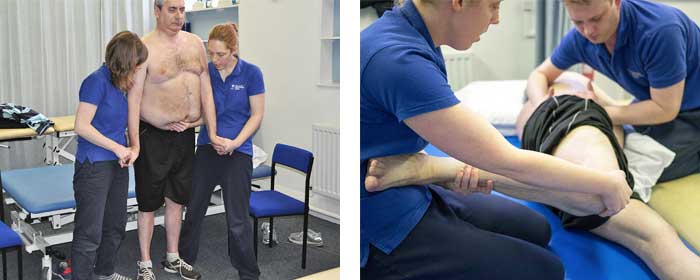 Чтобы нормализовать здоровое функционирование мышц, можно использовать традиционное лечение, в комплекс которого входит:Электрофорез;Растирание;Ванны с радоном;Массаж;Ванны для расслабления тела и мышечного тонуса;Маски и компрессы с парафиновым или пчелиным воском;Оздоровительная гимнастика.Во время восстановления организма следует обязательно сесть на специальную лечебную диету и параллельно принимать курс витаминных препаратов. Особенно полезны будут комплексы, в составе которых содержится кальций, калий, магний и витамин B.Больным СГБ следует стать на учет к неврологу и регулярно проходить профилактические обследования. Стоит помнить о том, что своевременная качественная терапия способна вернуть пациента к полноценной жизни.Профилактика синдромаОсобой профилактики патологии не существует. Врачи могут лишь посоветовать отказаться от любых прививок в течение года, чтобы заболевание не вернулось повторно. По истечении этого времени вакцинация разрешается, но только если она действительна необходима.Также стоит отказаться от приема спиртных напитков, избегать перегреваний, переохлаждений и уменьшить физические нагрузки. В этом случае рецидив заболевания исключен.ПрогнозЧаще всего при синдроме Гийена-Барре прогноз является благоприятным. Обычно нормальное функционирование конечностей восстанавливается уже спустя 7-12 месяцев у 85% людей. В хроническую форму заболевание переходит в 7-15% случаев. Летальный исход составляет примерно 5%. Причиной смерти может стать дыхательная недостаточность, пневмония или вирусные инфекции. Но чаще всего все это можно предотвратить, вовремя обратившись к специалисту.